Titolo dell’articolo:ed eventuale sottotitoloNome CognomeAbstract – in lingua inglese in lingua inglese in lingua inglese in lingua inglese in lingua inglese in lingua inglese in lingua inglese in lingua inglese in lingua inglese in lingua inglese in lingua inglese in lingua inglese in lingua inglese in lingua inglese in lingua inglese in lingua inglese in lingua inglese in lingua inglese in lingua inglese in lingua inglese in lingua inglese in lingua inglese in lingua inglese in lingua inglese in lingua inglese in lingua inglese in lingua inglese in lingua inglese in lingua inglese in lingua inglese in lingua inglese in lingua inglese in lingua inglese in lingua inglese in lingua inglese in lingua inglese in lingua inglese in lingua inglese in lingua inglese in lingua inglese in lingua inglese in lingua inglese.Riassunto – in lingua italiana in lingua italiana in lingua italiana in lingua italiana in lingua italiana in lingua italiana in lingua italiana in lingua italiana in lingua italiana in lingua italiana in lingua italiana in lingua italiana in lingua italiana in lingua italiana in lingua italiana in lingua italiana in lingua italiana in lingua italiana in lingua italiana in lingua italiana in lingua italiana in lingua italiana in lingua italiana in lingua italiana in lingua italiana in lingua italiana in lingua italiana in lingua italiana in lingua italiana in lingua italiana in lingua italiana in lingua italiana in lingua italiana in lingua italiana in lingua italiana in lingua italiana.Keywords – keyword, keyword, keyword, keyword, keywordParole chiave – parola chiave, parola chiave, parola chiave, parola chiave, parola chiave Nome Cognome è (ruolo, istituzione, docente di… ecc.). I suoi principali temi di ricerca riguardano (indicare argomenti, aree, prospettive). Tra le sue pubblicazioni: (indicare qualche titolo recente o che si ritiene significativo).1. Titolo del paragrafotesto testo testo testo testo testo testo testo testo testo testo testo testo testo testo testo testo testo testo testo testo testo testo testo testo testo testo testo testo testo testo testo testo testo testo testo testo testo testo testo testo testo testo testo testo testo testo testo testo testo testo testo testo testo testo testo testo testo testo testo testo testo testo testo testo testo testo testo testo. testo testo testo testo testo testo testo – mettere gli eventuali incisi tra trattini lunghi – testo testo testo testo testo testo testo testo testo testo testo testo testo testo testo testo testo testo testo testo testo testo testo testo testo testo testo testo testo testo testo testo testo testo testo testo testo testo testo testo testo testo testo testo testo testo testo testo testo testo:strutturare in questo modo gli elenchistrutturare in questo modo gli elenchistrutturare in questo modo gli elenchistrutturare in questo modo gli elenchistrutturare in questo modo gli elenchistrutturare in questo modo gli elenchi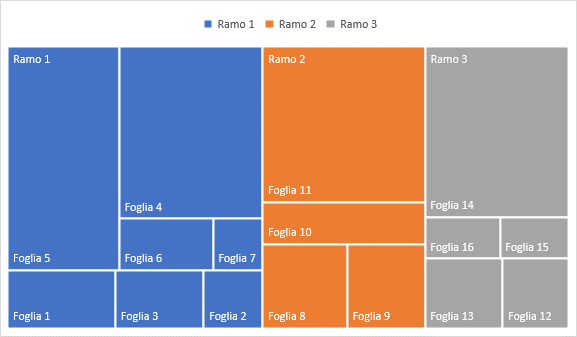 Figura 1 (oppure Tabella 1, oppure Grafico 1 ecc.) – Descrizione del grafico, tabella, figura ecc. e/o indicazione della fonte dell’immaginetesto testo testo testo testo testo testo testo testo testo testo testo testo testo testo testo testo testo testo testo testo testo testo testo testo testo testo testo testo testo testo testo testo testo testo testo testo testo testo testo testo testo testo testo testo testo testo testo testo testo testo testo testo testo testo testo testo testo testo testo testo testo testo testo testo testo testo testo testo. testo testo testo testo testo testo testotesto testo testo testo testo testo testo testo testo testo testo testo testo testo testo testo testo testo testo testo testo testo testo testo testo testo testo testo testo testo testo testo testo testo testo testo testo testo testo testo testo testo testo testo testo testo testo testo testo testo testo testo testo testo testo testo testo testo testo testo testo testo testo testo testo testo testo testo testo testo testo testo testo testo testo testo:indicare in questo modo le citazioni testuali lunghe più di tre righe, indicare in questo modo le citazioni testuali lunghe più di tre righe, indicare in questo modo le citazioni testuali lunghe più di tre righe, indicare in questo modo le citazioni testuali lunghe più di tre righe, indicare in questo modo le citazioni testuali lunghe più di tre righe, indicare in questo modo le citazioni testuali lunghe più di tre righe.testo testo testo testo testo testo testo testo testo testo testo testo testo testo testo testo testo testo testo testo testo testo testo testo testo testo testo testo testo testo testo testo testo testo testo testo testo testo testo testo testo testo testo testo testo testo testo testo testo testo testo testo testo testo testo testo testo testo testo testo testo testo testo testo testo testo testo testo testo. testo testo testo testo testo testo testotesto testo testo testo testo testo testo testo testo testo testo testo testo testo testo testo testo testo testo testo testo testo testo testo testo testo testo testo testo testo testo testo testo testo testo testo testo testo testo teston. Bibliografia di riferimento(indicare qui di seguito, in ordine alfabetico per cognome, la bibliografia utilizzata o a cui si rimanda (inclusa quella indicata nelle note a piè di pagina), seguendo le linee guida editoriali indicate)